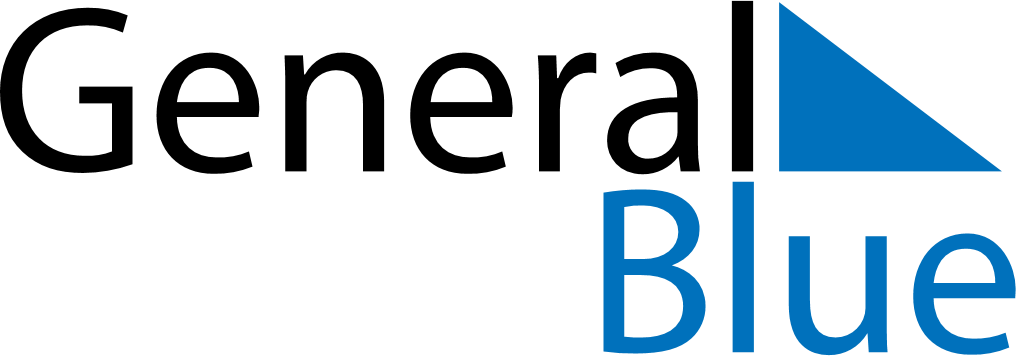 June 2024June 2024June 2024June 2024CroatiaCroatiaCroatiaMondayTuesdayWednesdayThursdayFridaySaturdaySaturdaySunday112345678891011121314151516Feast of the Sacrifice (Eid al-Adha)1718192021222223Anti-Fascist Struggle DayAnti-Fascist Struggle Day2425262728292930Independence Day